Запасные части для ж/д цистерн             Мы производим запчасти для ж/д цистерн. В частности, Заглушку нижнего сливного прибора        железнодорожных цистерн, которая предназначена для  герметичного закрывания нижнего сливного прибора цистерны при хранении в ней и транспортировке нефтепродуктов.                                                                         Цена актуальна на 1 января 2021 год.                                                     (уточняйте у менеджера по телефону (3812) 35-12-25)Поставка осуществляется по заявке заказчика. Транспортные расходы в цену не входят и оплачиваются заказчиком отдельно. Данные запасные части к железнодорожным цистернам и вагонам обязательной сертификации не подлежат на основании Федерального закона № 116-Ф3 от 20.06.97 г. и Постановления Правительства РФ от 01.12.2009 г. № 982.Стоимость без НДС указана для предприятий, работающих без НДС.ООО "РИНТЕС"
644034, г. Омск, ул. Орджоникидзе, 282(территория ОАО АТП-1)
+7 (3812) 35-12-25, 8-913-975-22-41, +7 (3812) 40-90-12
rintec@yandex.ru | http://rintes.ru/№
ппНаименованиеКОД
по
СК МТРНомер
по
каталогуФотоЦена
с НДС,
руб.безНДСруб.1Стойка сливного прибора (в сборе)со стальной  втулкойс чугунной втулкой31872001511443.01.280СБ5652,006020,605100,005459,002Втулка стойки (стальная)1443.01.112840,00740,003Штанга упорная (сварная)31872001531443.01.210СБ443.01.680СБ3879,003510,004Клапан сливного прибора (с прижимным и уплотнительным кольцами)В составе:31872015111443.01.220СБ3690,003365,004.1Кольцо прижимное клапана505.1001-151443.01.240СБ630,00583,005Заглушка сливного прибора.В составе:
3187200242
1443.01.300СБ
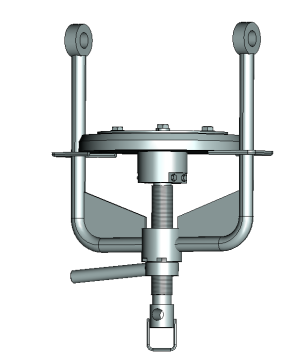 5666,405086,005.1Скоба заглушки3183830131
46.303-НСБ,
1443.01.310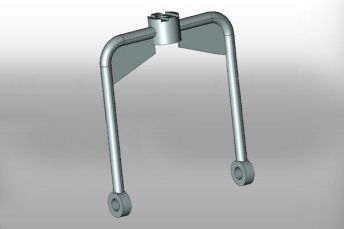 1368,001200,005.2Винт специальный 31838312871443.01.115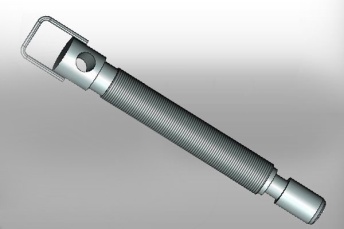 890,00802,005.3Рукоятка крышки3187201515,
3183831288  
1443.01.116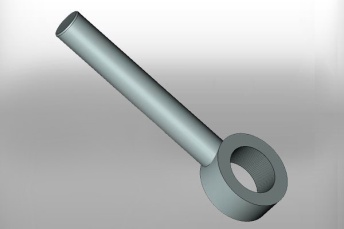 340,80299,005.4Крышка в сборе (с  прижимным и  уплотнительными  кольцами)В составе:31838312901443.01.320СБ,
46.309-НСБ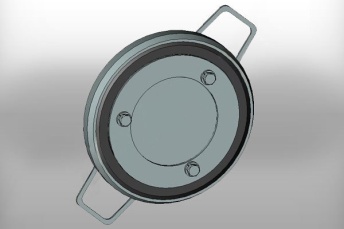 2940,002679,005.4.1Кольцо прижимное крышки31838312851443.01.124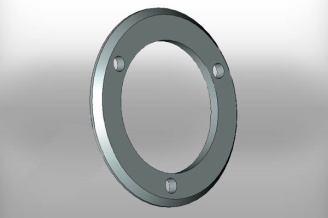 577,80526,506Валик скобы заглушки31838312891001-101443.01.87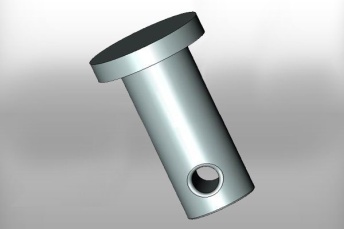 132,00144,507.1Болт откидной стяжной в сборе  сварной31872002451443.01.180СБ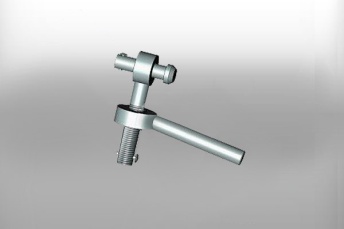 504,00447,007.2Болт откидной стяжной в сборе  кованный31872002451443.01.180СБ793,80727,007.11Рукоятка откидного  болта сварная31838313331443.01.083136,20119,507.21Рукоятка откидного  болтакованная1443.01.083435,60405,007.3Болт откидной  (стяжной)1443.01.082358,20317,508Валик откидного болта1443.01.073135,60118,009Кронштейн крепления  штанги (сварной)46.256-Н630,00554,009.1Кронштейн крепления  штанги (литье СЧ20)46.256-Н618,00572,0010Болт ригельный с гайкой46.451-НСБ1494,001275,5010.1Болт ригельный486,00432,0010.2Гайка ригельн. болта921,60813,5010.3Палец ригельн. болта299,40260,5011Валик крышки люка840.02.001286,80254,5012Кольцо уплотнительное1443.01.12340812-Н132,00116,0013Кольцо уплотнительное1443.01.10240811-Н222,00198,0014Шайба запорная250.01.05102,0089,0015Болт откидной ригельный стандартный L=1201547.01.230СБ1707,001485,0016Болт откидной ригельный не стандартный L=2321547.01.230СБ2163,001878,5017Втулка стойки СЧ201443.01.1121210,801099,0018Болт откидной ригельный в сборе150.01.00.1501873,201772,5019Гайка М42Гайка М42 L1443.09.0131443.09.012209,00328,0020Кольцо прокладочное1443.01.074375,00